            14  вересня 2023 року	              м. Луцьк                                №  103Про нагородження Почесною грамотою та оголошення Подякиголови районної державної адміністраціїВідповідно до розпорядження голови районної державної адміністрації від 19 січня 2001 року № 14 «Про заснування Почесної грамоти Луцької районної державної адміністрації» та розпорядження голови районної державної адміністрації від 18 квітня 2002 року № 126 «Про заснування Подяки голови Луцької районної державної адміністрації»: 1. НАГОРОДИТИ Почесною грамотою районної державної адміністрації за високий професіоналізм, сумлінну працю, особистий внесок у справу захисту населення та територій від надзвичайних ситуацій та з нагоди професійного свята – Дня рятівника:2. ОГОЛОСИТИ Подяку голови районної державної адміністрації за високий професіоналізм, сумлінну працю, особистий внесок у справу захисту населення та територій від надзвичайних ситуацій та з нагоди професійного свята – Дня рятівника:Начальник                                                                           Анатолій КОСТИКІгор Гусак 728 033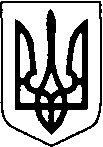 ЛУЦЬКА РАЙОННА ДЕРЖАВНА АДМІНІСТРАЦІЯВОЛИНСЬКОЇ ОБЛАСТІЛУЦЬКА РАЙОННА ВІЙСЬКОВА АДМІНІСТРАЦІЯВОЛИНСЬКОЇ ОБЛАСТІЛУЦЬКА РАЙОННА ДЕРЖАВНА АДМІНІСТРАЦІЯВОЛИНСЬКОЇ ОБЛАСТІЛУЦЬКА РАЙОННА ВІЙСЬКОВА АДМІНІСТРАЦІЯВОЛИНСЬКОЇ ОБЛАСТІЛУЦЬКА РАЙОННА ДЕРЖАВНА АДМІНІСТРАЦІЯВОЛИНСЬКОЇ ОБЛАСТІЛУЦЬКА РАЙОННА ВІЙСЬКОВА АДМІНІСТРАЦІЯВОЛИНСЬКОЇ ОБЛАСТІ     РОЗПОРЯДЖЕННЯ     РОЗПОРЯДЖЕННЯ     РОЗПОРЯДЖЕННЯЖИЛІЧАОлексія Миколайовича- сержанта служби цивільного захисту, пожежного-рятувальника 1 державної пожежно-рятувальної частини 1 державного пожежно-рятувального загону Головного управління ДСНС України у Волинській областіПОХИЛУГригорія Олександровича- майора служби цивільного захисту, головного інспектора відділу запобігання надзвичайним ситуаціям Луцького районного управління Головного управління ДСНС України у Волинській областіБОНДАРЧУКУСергію Андрійовичу- інструктору-дезінфектору відділення спеціальної та санітарної обробки групи радіаційного, хімічного та біологічного захисту АРЧзЛННС аварійно-рятувального загону спеціального призначення Головного управління ДСНС України у Волинській областіТРОФИМЧУКУВіктору Анатолійовичу- головному майстер-сержанту служби цивільного захисту, саперу-оператору відділення розвідки та розмінування групи піротехнічних робіт та гуманітарного розмінування аварійно-рятувального загону спеціального призначення Головного управління ДСНС України у Волинській областіФЕДІКУВасилю Юрійовичу- майстер-сержантові служби цивільного захисту, пожежному-рятувальнику 2 державної пожежно-рятувальної частини 1 державного пожежно-рятувального загону Головного управління ДСНС України у Волинській області